Klauzula informacyjna dla kandydatów do pracy w Miejskim Ośrodku Sportu i Rekreacji w ŻywcuZgodnie z art. 13 rozporządzenia Parlamentu Europejskiego i Rady (UE) 2016/679 z dnia 27 kwietnia 2016 roku w sprawie ochrony osób fizycznych w związku z przetwarzaniem danych osobowych i w sprawie swobodnego przepływu takich danych oraz uchylenia dyrektywy 95/46/WE (ogólne rozporządzenie o ochronie danych) [Dz. U. UE.L.2016.119.1 z dnia 2016.05.04] - dalej: „RODO” informuję, iż:Administratorem Pani/Pana danych osobowych jest Miejski Ośrodek Sportu i Rekreacji w Żywcu, ul. Zielona 7, 34-300 Żywiec;Dane kontaktowe Inspektora Ochrony Danych: daneosobowe@mosir-zywiec.plPani/Pana dane osobowe przetwarzane będą wyłącznie dla potrzeb organizowanego naboru na wolne stanowisko urzędnicze Specjalista do Spraw Kadrowo-PłacowychPodstawa prawna przetwarzania danych osobowych:- art. 6 ust. 1 lit. a i c RODO,- art. 22 1 § 1 ustawy z dnia 26 czerwca 1974 roku Kodeks pracy (tekst jedn. Dz. U. z 2018 roku, poz. 917 ze zm.).Okres przechowywania danych osobowych:- dokumenty aplikacyjne kandydata, który zostanie wyłoniony w procesie rekrutacji zostają dołączone do akt osobowych i przechowywane zgodnie z obowiązującymi przepisami — 50 lat;- dokumenty aplikacyjne osób, które w procesie rekrutacji otrzymały najwyższą liczbę punktów i zostały umieszczone w protokole przechowywane są 5 lat;- dokumenty aplikacyjne pozostałych osób wydawane są zainteresowanym przez 3 miesiące od zakończenia procedury naboru, następnie dokumenty zostają zniszczone.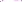 W przypadku wyboru Pani/Pana do zatrudnienia w Miejskim Ośrodku Sportu i Rekreacji w Żywcu Pani/Pana dane osobowe imię, nazwisko oraz miejsce zamieszkania w rozumieniu przepisów Kodeksu Cywilnego — będą przekazane opinii publicznej poprzez opublikowanie na stronie internetowej Ośrodka przez okres 3 miesięcy oraz będą udostępnianie jako informacja publiczna w zakresie określonym w art. 13 ust. 4 ustawy z dnia 21 listopada 2008 roku o pracownikach samorządowych (tekst jedn. Dz. U. z 2018 roku poz. 1260).W związku z przetwarzaniem przez Administratora danych osobowych przysługuje Pani/Panu prawo: dostępu do treści danych, do sprostowania danych, do usunięcia danych, do ograniczenia przetwarzania danych, do przenoszenia danych, do wniesienia sprzeciwu wobec przetwarzania danych, przy czym realizacja tych praw musi być zgodna z przepisami prawa, na podstawie których odbywa się przetwarzanie danych oraz RODO, a także m.in. z zasadami archiwizacji dokumentacji.Ma Pani/Pan prawo wniesienia skargi do organu nadzorczego, tj. Prezesa Urzędu Ochrony Danych Osobowych.Podanie przez Panią/Pana danych jest warunkiem wzięcia udziału w naborze i wynika z przepisów prawa.Pani/Pana dane nie będą poddawane zautomatyzowanemu podejmowaniu decyzji, w tym również profilowaniu.